        ПРОЕКТ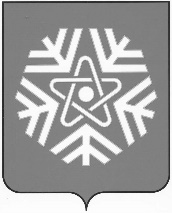 администрация  снежинского  городского  округаПОСТАНОВЛЕНИЕ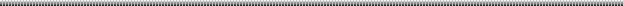 О выявлении правообладателяранее учтенного объектанедвижимостиВ соответствии со статьей 69.1 Федерального закона от 13.07.2015 № 218-ФЗ «О государственной регистрации недвижимости», на основании договора № 4823 о безвозмездной передачи квартир в собственность граждан от 13.05.1993 г., руководствуясь статьями 34, 39 Устава муниципального образования «Город Снежинск»,ПОСТАНОВЛЯЮ:В отношении жилого помещения с кадастровым номером 74:40:0101014:3140, площадью 47,4 кв. м, местоположение: Челябинская обл., г. Снежинск, улица Академика Забабахина, дом 35, квартира 71, в качестве его правообладателей, владеющих данным жилым помещением недвижимости на праве совместной собственности, выявлены:Балеевских Петр Осипович, 11.11.1111 года рождения, паспорт гражданина Российской Федерации серия 1111 № 111111, выдан 11.11.1111 										, СНИЛС 111-111-111 11, адрес регистрации по месту жительства: Челябинская область, город Снежинск, улица 					, дом 11, квартира 11;Балеевских Татьяна Адольфовна, 11.11.1111 года рождения, паспорт гражданина Российской Федерации серия 1111 № 111111, выдан 11.11.1111 									, СНИЛС 111-111-111 11, адрес регистрации по месту жительства: Челябинская область, город Снежинск, улица 					, дом 11, квартира 11;Балеевских Юрий Петрович, 11.11.1111 года рождения, паспорт гражданина Российской Федерации серия 1111 № 111111, выдан 11.11.1111 										, СНИЛС 111-111-111 11, адрес регистрации по месту жительства: Курская область, город Курск, улица 		, дом 11, квартира 11.Право собственности Балеевских Петра Осиповича, Балеевских Татьяны Адольфовны, Балеевских Юрия Петровича на указанный в пункте 1 настоящего постановления объект недвижимости подтверждается договором № 4823 о безвозмездной передаче квартир в собственность граждан от 13.05.1993, зарегистрированным в БТИ 19.05.1993 (прилагается). Отделу жилья и социальных программ администрации города Снежинска направить в орган регистрации прав настоящее постановление, заявление о внесении в Единый государственный реестр недвижимости сведений о правообладателе ранее учтенного объекта недвижимости и иные документы, необходимые для внесения изменений в сведения Единого государственного реестра недвижимости.4. Контроль за выполнением настоящего постановления возложить на заместителя главы городского округа Д.А. Шарыгина.Глава Снежинского городского округа 							                  А.С. Пульников   от№